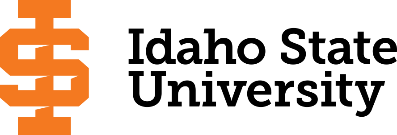 Catalog Year 2023-2024BS, Economics (For internal use only)       No change   UCC proposalCourse Subject and TitleCr.Min GradeGE, UU, UMSem. OfferedPre requisiteCo RequisiteSemester One Semester One Semester One Semester One Semester One Semester One Semester One GE Obj. 1 (ENGL 1101: Writing and Rhetoric I)3C-GEF, S, SuAppropriate placement scoreGE Obj. 4 (Humanities/Fine Art/Foreign Lang.)3GEF, S, SuGE Obj. 6 (ECON 2201: Principles of Macro)3C-GEF, S, SuGE Obj.3 MATH 1143,MATH 1160,MATH 11703-5C-GEF, S, SuAppropriate placement scoreFree Elective3F, S, SuTotal 15Semester TwoSemester TwoSemester TwoSemester TwoSemester TwoSemester TwoSemester TwoGE Obj. 1 (ENGL 1102: Writing and Rhetoric II)3C-GEF, S, SuGE Obj. 2 (COMM 1101: Oral Communication)3GEF, S, SuGE Obj. 6 (Social & Behavioral Ways)3GEF, S, SuECON 2202: Principles of Microeconomics3F, S, SuGE Obj. 5 (Lecture & Lab)4GEF, S, SuTotal 16Semester Three Semester Three Semester Three Semester Three Semester Three Semester Three Semester Three ECON 3301 Macroeconomic Theory3C-FECON 2201, ECON 2202, ECON 3384 or MATH 1143ECON 3384GE Obj.4 (Humanities/Fine Art/ Foreign Lang.)3GEF, S, SuGE Obj. 7 or 8 (Critical Thinking/Info Literacy)3GEF, S, SuMATH 1153 or MGT 22163GEF, S, SuFree Elective3F, STotal 15Semester Four Semester Four Semester Four Semester Four Semester Four Semester Four Semester Four ECON 3302: Microeconomic Theory3C-SECON 2201, ECON 2202, ECON 3384,or MATH 1143ECON 3384GE Obj. 5 (Lecture only)3GEF, S, SuGE Obj. 9 (Cultural Diversity)3GEF, S, SuUpper Division ISU Elective3C-F, SUpper Division ISU Elective3C-F, STotal 15Semester FiveSemester FiveSemester FiveSemester FiveSemester FiveSemester FiveSemester FiveUpper Division Economics Elective3C-F, SUpper Division Economics Elective3C-F, SUpper Division ISU Elective3C- F, SUpper Division ISU Elective3C- F, SFree Elective3F, STotal 15Semester SixSemester SixSemester SixSemester SixSemester SixSemester SixSemester SixECON 4485: Econometrics3C-SMGT 3312Upper Division Economics Elective3C- F, SFree Elective3F, S Free Elective3F, SFree Elective3F, STotal 15Semester Seven Semester Seven Semester Seven Semester Seven Semester Seven Semester Seven Semester Seven Upper Division Economics Elective3C-F, SFree Elective3F, SFree Elective3F, SFree Elective3F, SFree Elective3F, STotal15Semester EightSemester EightSemester EightSemester EightSemester EightSemester EightSemester EightECON 4474: Capstone Economics Concepts3C-SSenior standing Free Elective 3F, SFree Elective3F, SFree Elective3F, SFree Elective2F, STotal 14BS, Economics                                                                                                                              Page 22023-2024 Major RequirementsCRMAJOR REQUIREMENTS36-37ECON 2201 Principles of Macroeconomics3ECON 2202 Principles of Microeconomics3Macroeconomic Theory3Microeconomic Theory3ECON 4474 Capstone Economic Concepts3ECON 4485 Econometrics3Choose one of the Following 3-4MATH 1143 College Algebra3MATH 1160 Survey of Calculus3MATH 1170 Calculus I4Choose one of the Following3MATH 1153 Statistical Reasoning3MGT 2216 Business Statistics3Upper-Level Economics Course12Free Electives48Advising NotesAdvising NotesGeneral Education ObjectivesSatisfy Obj 1,2,3,4,5,6,(7/8),936 cr. Min1. Written English                                                           (2 courses, 6 cr. min)1. Written English                                                           (2 courses, 6 cr. min)ENGL 1101 3ENGL 110232. Oral Communication                                                   (1 course, 3 cr. min)2. Oral Communication                                                   (1 course, 3 cr. min)COMM 1101 Fundamentals of Oral Communication 33. Mathematics 3. Mathematics MGT 2216 Business Statistics 34. Humanities, Fine Arts, Foreign Lang.(2 courses,2 catagories,6 cr.min)4. Humanities, Fine Arts, Foreign Lang.(2 courses,2 catagories,6 cr.min)5. Natural Sciences                        (2 lectures, 2 prefixes, 1 lab, 7 Cr. Min)5. Natural Sciences                        (2 lectures, 2 prefixes, 1 lab, 7 Cr. Min)6. Behavioral and Social Sciences       (2 courses, different prefixes,6 cr. min)6. Behavioral and Social Sciences       (2 courses, different prefixes,6 cr. min)ECON 2201 Principles of Macroeconomics3One course from EITHER Objective 7 or 8                   (1 course, 3 cr. min)One course from EITHER Objective 7 or 8                   (1 course, 3 cr. min)7. Critical Thinking (For COB students elective only)7. Critical Thinking (For COB students elective only)8. Information Literacy 8. Information Literacy FIN 1115 Personal Finance or INFO 1101 Digital Info Literacy39. Cultural Diversity                                                         (1 course, 3 cr. min)9. Cultural Diversity                                                         (1 course, 3 cr. min)General Education Elective to reach 36 cr. min                     (if necessary)General Education Elective to reach 36 cr. min                     (if necessary)Total GE36Undergraduate Catalog and GE Objectives by Catalog Yearhttp://coursecat.isu.edu/undergraduate/programs/Undergraduate Catalog and GE Objectives by Catalog Yearhttp://coursecat.isu.edu/undergraduate/programs/MAP Credit Summary CRMajor36-37General Education 36Free Elective to reach 120 credits 48Total 120-1Graduation Requirement Minimum Credit ChecklistCheckMinimum 36 cr. General Education Objectives (15 cr. AAS)Minimum 15 cr. Upper Division in Major (0 cr. Associate)Minimum 36 cr. Upper Division Overall (0 cr. Associate)Minimum of 120 cr. Total (60 cr. Associate)Form Revised 05.01.2023Form Revised 05.01.2023